CONSTITUTION AND BYLAWS OF THEAMERICAN LEGION AUXILIARY DEPARTMENT OF FLORIDA SMITH-KELLY UNIT 100.INCP.O. BOX 1043 MARIANNA, FLORIDA 32447JANUARY 26, 2023PREAMBLEFOR GOD AND COUNTRY, WE ASSOCIATE OURSELVES TOGETHER FOR THE FOLLOWING PURPOSES:TO UPHOLD AND DEFEND THE CONSTITUTION OF THE UNITED STATES OF AMERICA; TO MAINTAIN LAW AND ORDER; TO FOSTER AND PERPETUATE A ONE HUNDRED PERCENT AMERICANISM; TO PRESERVE THE MEMORIES AND INCIDENTS OF OUR ASSOCIATIONS DURING ALL WARS; TO INCULCATE A SENSE OF INDIVIDUAL OBLIGATION TO THE COMMUNITY, STATE, AND NATION; TO COMBAT THE AUTOCRACY OF BOTH THE CLASSES AND THE MASSES; TO MAKE RIGHT THE MASTER OF MIGHT; TO PROMOTE PEACE AND GOODWILL ON EARTH; TO SAFEGUARD AND TRANSMIT TO POSTERITY THE PRINCIPLES OF JUSTICE, FREEDOM, AND DEMOCRACY; TO PARTICIPATE IN AND CONTRIBUTE TO THE ACCOMPLISHMENT OF THE AIMS AND PURPOSES OF THE AMERICAN LEGION; TO CONSECRATE AND SANCTIFY OUR ASSOCIATION BY OUR DEVOTION TO MUTUAL HELPFULNESS.CONSTITUTIONARTICLE I - NAMETHE NAME OF THIS ORGANIZATION SHALL BE AMERICAN LEGION AUXILIARY, SMITH-KELLY UNIT100. INC, DEPARTMENT OF FLORIDA.ARTICLE II - NATURESECTION 1. THE AMERICAN LEGION AUXILIARY, SMITH-KELLY UNIT 100, INC, IS A CIVILIAN PATRIOTIC SERVICE ORGANIZATION THAT SUPPORTS THE MISSION OF THE AMERICAN LEGION.SECTION 2. THE AMERICAN LEGION AUXILIARY, SMITH-KELLY UNIT 100, INC., SHALL BE ABSOLUTELY NONPOLITICAL AND SHALL NOT BE USED FOR DISSEMINATION OF PARTISAN PRINCIPLES NOR FOR ANY PROMOTION OF THE CANDIDACY OF ANY PERSON SEEKING PUBLIC OFFICE OR PREFERMENT.ARTICLE - OBJECTTHE OBJECT OF THE AMERICAN LEGION AUXILIARY, SMITH-KELLY UNIT 100, INC., DEPARTMENT OF FLORIDA, SHALL BE AS STATED IN THE PREAMBLE OF THE CONSTITUTION.ARTICLE IV - ELIGIBILITYSECTION 1. ELIGIBILITY FOR MEMBERSHIP IN THE AMERICAN LEGION AUXILIARY IS DETERMINED BY THE AMERICAN LEGION. THE ELIGIBILITY REQUIREMENTS FROM THE AMERICAN LEGION GOVERNING DOCUMENTS SHALL BE PROVIDED AS FOLLOWS AND SHALL BE UPDATED AS APPROPRIATE.GRANDMOTHERS, MOTHERS, SISTERS, SPOUSES AND DIRECT AND ADOPTED FEMALE DESCENDANTS OF MEMBERS OF THE AMERICAN LEGION; ANDGRANDMOTHERS, MOTHERS, SISTERS, SPOUSES, AND DIRECT AND ADOPTED FEMALE DESCENDANTS OF ALL MEN AND WOMEN WHO SERVED IN EITHER OF THE FOLLOWING PERIODS: APRIL 6, 1917 TO NOVEMBER 11,1918; AND ANY TIME AFTER DECEMBER 7, 1941: WHO, BEING A CITIZEN OF THE UNITED STATES AT THE TIME OF THEIR ENTRY THEREIN, SERVED ON ACTIVE DUTY IN THE ARMED FORCES OF ANY OF THE GOVERNMENTS ASSOCIATED WITH THE UNITED STATES DURING EITHER ELIGIBILITY PERIODS AND DIED IN THE LINE OF DUTY OR AFTER HONORABLE DISCHARGE;GRANDMOTHERS, MOTHERS, SISTERS, SPOUSES AND DIRECT AND ADOPTED FEMALE DESCENDANTS OF ALL MEN AND WOMEN WHO WERE IN THE ARMED FORCES OF THE UNITED STATES DURING EITHER OF THE FOLLOWING PERIODS: APRIL 6, 1917 - NOVEMBER 11, 1918; AND ANY TIME AFTER DECEMBER 7, 1941 WHO SERVED ON ACTIVE DUTY IN THE ARMED FORCES OF THE UNITED STATES DURING EITHER ELIGIBILITY PERIODS AND DIED IN THE LINE OF DUTY OR AFTER HONORABLE DISCHARGE; ANDTO THOSE WOMEN WHO OF THEIR OWN RIGHT ARE ELIGIBLE FOR MEMBERSHIP IN THE AMERICAN LEGION.SECTION 2. THERE SHALL BE TWO CLASSES OF MEMBERSHIP, SENIOR AND JUNIOR.SENIOR MEMBERSHIP SHALL BE COMPOSED OF MEMBERS AGE EIGHTEEN (18) AND OLDER; PROVIDED. HOWEVER, A MEMBER ELIGIBLE UNDER SECTION 1 OF THIS ARTICLE, AND WHO IS UNDER THE AGE OF EIGHTEEN (18) YEARS AND MARRIED SHALL BE CLASSIFIED AS A SENIOR.JUNIOR MEMBERSHIP SHALL BE COMPRISED OF MEMBERS UNDER THE AGE OF EIGHTEEN(18) YEARS, WHOSE ACTIVITIES SHALL BE SUPERVISED BY THE SENIOR MEMBERSHIP. UPON REACHING THE AGE OF EIGHTEEN (18), JUNIOR MEMBERS SHALL AUTOMATICALLY BE ADMITTED INTO SENIOR MEMBERSHIP WITH FULL PRIVILEGES.DUES OF BOTH CLASSES SHALL BE PAID ANNUALLY OR FOR LIFE.ARTICLE V - UNIT OFFICERSSECTION 1. THE UNIT SHALL ELECT ANNUALLY A PRESIDENT, FIRST VICE PRESIDENT, SECOND VICE PRESIDENT, SECRETARY, TREASURER, CHAPLAIN, HISTORIAN, SERGEANT-AT-ARMS, ASSISTANT SERGEANT-AT-ARMS, WHO SHALL SERVE UNTIL THEIR SUCCESSORS ARE DULY INSTALLED OR AS OTHERWISE PROVIDED.ARTICLE VI - EXECUTIVE COMMITTEETHERE SHALL BE AN EXECUTIVE COMMITTEE, WHICH SHALL CONSIST OF ALL OFFICERS AND THREE ADDITIONAL MEMBERS-AT-LARGE ELECTED BY THE UNIT. THE TERM OF OFFICE FOR MEMBERS OF THE EXECUTIVE COMMITTEE SHALL BE FOR ONE YEAR.ARTICLE VII — FISCAL YEARTHE FISCAL YEAR SHALL BE THE SAME AS THAT OF THE DEPARTMENT.ARTICLE VIII — AMENDMENTSSECTION 1. THIS CONSTITUTION MAY BE AMENDED BY TWO-THIRDS (2/3) VOTE OF THE MEMBERS AT A REGULAR MEETING, PROVIDED THE PROPOSED AMENDMENT SHALL HAVE BEEN READ AT THE PREVIOUS MEETING.SECTION 2. AMENDMENTS NOT HAVING BEEN READ AT THE PREVIOUS MEETING MAY BE ADOPTED BY THE UNANIMOUS VOTE OF THE MEMBERS PRESENT.SECTION 3. THIS CONSTITUTION SHALL BE AUTOMATICALLY AMENDED TO CONFORM TO THE NATIONAL AND DEPARTMENT CONSTITUTION AND BYLAWS AND STANDING RULES OF THE AMERICAN LEGION AUXILIARY.BYLAWSARTICLE I - EXECUTIVE COMMITTEESECTION 1. BETWEEN MEETINGS, THE GOVERNMENT AND MANAGEMENT OF THIS UNIT SHALL BE ENTRUSTED TO THE EXECUTIVE COMMITTEE AND ALL PROCEEDINGS OF SAID COMMITTEE SHALL BE PRESENTED TO THE UNIT AT THE NEXT MEETING FOR APPROVAL.SECTION 2. A VACANCY EXISTING IN THE EXECUTIVE COMMITTEE, FROM CAUSE OTHER THAN THE EXPIRATION OF A TERM, SHALL FILLED BY A MAJORITY VOTE OF THE ENTIRE COMMITTEE. A PERSON SO ELECTED SHALL HOLD OFFICE FOR THE UNEXPIRED TERM OF THE MEMBER SUCCEEDED.SECTION 3. A MAJORITY OF THE MEMBERS OF THE EXECUTIVE COMMITTEE SHALL CONSTITUTE A QUORUM.SECTION 4. SPECIAL MEETINGS MAY BE CALLED BY ORDER OF THE PRESIDENT, OR ON WRITTEN OR ELECTRONIC REQUEST OF AT LEAST THREE (3) MEMBERS OF THE EXECUTIVE COMMITTEE. UNIFORM NOTICE OF SUCH SPECIAL MEETINGS SHALL BE GIVEN TO ALL MEMBERS OF THE EXECUTIVE COMMITTEE; AND, EXCEPT IN EXTREME EMERGENCY, SHALL BE GIVEN AT LEAST FORTY-EIGHT (48) HOURS IN ADVANCE. AT SPECIAL MEETINGS ONLY BUSINESS SPECIFIED SHALL BE TRANSACTED.ARTICLE II - DUTIES AND POWERS OF OFFICERSSECTION 1. DUTIES OF THE UNIT PRESIDENT - IT SHALL BE THE DUTY OF THE PRESIDENT TO PRESIDE AT ALL MEETINGS OF THE UNIT AND THE UNIT EXECUTIVE MEETINGS; TO ENFORCE STRICT OBSERVANCE OF THE CONSTITUTION AND BYLAWS; TO APPOINT MEMBERS OF STANDING COMMITTEES; TO CREATE SUCH OTHER COMMITTEES ANDAPPOINT MEMBERS THEREOF AS DEEMED ADVISABLE; TO PERFORM OTHER SUCH DUTIES AS CUSTOM AND PARLIAMENTARY USAGE REQUIRED AND TO APPOINT ALL OFFICERS NOT OTHERWISE PROVIDED FOR.SECTION 2. DUTIES OF THE VICE-PRESIDENT - THE FIRST AND SECOND VICE- PRESIDENTS, IN THE ORDER NAMED, SHALL, WHEN CALLED UPON, ASSIST THE PRESIDENT AND IF ABSENT, PERFORM THE DUTIES OF THE OFFICE AND SHALL SUCCEED TO THE OFFICE IN CASE OF DEATH, RESIGNATION OR REMOVAL.SECTION 3. DUTIES OF THE SECRETARY - IT SHALL BE THE DUTY OF THE SECRETARY TO RECEIVE AND ANSWER OFFICIAL MAIL UNDER THE DIRECTION OF THE PRESIDENT; TO KEEP ON FILE, IN A COMPREHENSIVE MANNER, COPIES OF ALL CORRESPONDENCE SENT AND RECEIVED; AND TO SEND AND GIVE NOTICE OF ALL MEETINGS. IT SHALL BE THE DUTY OF THE SECRETARY TO RECORD THE PROCEEDINGS AND TRANSACTIONS OF ALL MEETINGS OF THE UNIT; AND TO KEEP ALL BOOKS, PAPERS, AND RECORDS THAT ARE NEEDED TO CARRY ON THE WORKING OFTHE OFFICE AND CARE FOR THE ARCHIVES OF THE UNIT.	THE SECRETARY IS HEREBY VESTED WITH SUCH AUTHORITY AS IT IS NECESSARY TO CARRY OUT THE DUTIES OF THE OFFICE SUCCESSFULLY FOR THE GOOD OF THE AMERICAN LEGION AUXILIARY.SECTION 4. DUTIES OF THE UNIT TREASURER - IT SHALL BE THE DUTY OF THE TREASURER TO RECEIVE ALL MONIES BELONGING TO THE UNIT AND ACCOUNT FOR THEM. THE TREASURER SHALL PAY THE BONDING FEE AS DETERMINED BY THE DEPARTMENT OFFICE. THE TREASURER SHALL MAINTAIN TWO (2) SEPARATE FUNDS, NAMELY A GENERAL FUND, AND POPPY FUND. ALL POPPY DONATIONS SHALL BE PLACED IN THE POPPY FUND AND BE USED TO ASSIST THE VETERAN AND HIS/HER CHILDREN. THE TREASURER SHALL KEEP AN ACCOUNTING OF THE RECEIPTS AND EXPENDITURES, MAKING AN ANNUAL REPORT THEREON AND SUCH OTHER REPORTS AS MAY BE DEEMED NECESSARY BY THE UNIT EXECUTIVE COMMITTEE. THE ACCOUNTS SHALL BE AUDITED ANNUALLY. ALL CURRENT BILLS SHALL BE PAID BEFORE TRANSFERRING ALL FUNDS, BOOKS, VOUCHERS, AND PAPERS BELONGING TO THE UNIT TO THE SUCCESSOR.SECTION 5. DUTIES OF THE CHAPLAIN - IT SHALL BE THE DUTY OF THE CHAPLAIN TO OFFER PRAYER AT THE OPENING AND CLOSING OF EACH MEETING, AND PERFORM SUCH OTHER DUTIES AS DIRECTED BY THE PRESIDENT AND TO NOTIFY DEPARTMENT OF ANY DECEASED MEMBERS ON A MONTHLY BASIS.SECTION 6. DUTIES OF THE HISTORIAN - IT SHALL BE THE DUTY OF THE HISTORIAN TO COMPILE HISTORICAL RECORDS OF THE UNIT AND TO MAKE A REPORT TO THE DEPARTMENT.SECTION 7. DUTIES OF THE SERGEANT-AT-ARMS - IT SHALL BE THE DUTY OF THE SERGEANT-AT-ARMS TO PRESERVE ORDER AT THE MEETING OF THE UNIT AND TO PERFORM SUCH DUTIES AS MAY BE REQUESTED BY THE PRESIDENT.SECTION 8. WHERE CONSIDERED NECESSARY, A RECORDING SECRETARY AND A CORRESPONDING SECRETARY MAY BE ELECTED TO CARRY OUT THE DUTIES NORMALLY PERFORMED BY THE SECRETARY.SECTION 9. THE OFFICE OF SECRETARY MAY BE COMBINED WITH THAT OF TREASURER AND CALLED “SECRETARY-TREASURER”.ARTICLE III - DUESSECTION 1. THE ANNUAL SENIOR MEMBERSHIP DUES OF THE UNIT SHALL BE STATED IN THE STANDING RULES WHICH SHALL INCLUDE THE DEPARTMENT AND NATIONAL PER CAPITA. THE ANNUAL DUES OF THE JUNIOR MEMBERSHIP SHALL BE AS STATED IN THE STANDING RULES TO INCLUDE THE DEPARTMENT AND NATIONAL PER CAPITA.SECTION 2. A MEMBER FAILING TO PAY ANNUAL DUES, INCLUDING THE UNIT, DEPARTMENT, AND NATIONAL ASSESSMENTS BY JANUARY 31, SHALL BE CLASSIFIED AS DELINQUENT AND SHALL BE SUSPENDED FROM ALL MEMBERSHIP PRIVILEGES. PAYMENT OF BACK DUES, AFTER SUSPENSION, SHALL REINSTATE SUCH MEMBER TO ACTIVE MEMBERSHIP. ANY MEMBERDELINQUENT TO DECEMBER 31 OF THE YEAR OF DELINQUENCY SHALL AUTOMATICALLY BE DROPPED FROM THE ROLLS AND MAY BE REINSTATED BY ONLY PAYING BACK DUES OR BY ESTABLISHING ELIGIBILITY AND MAKING APPLICATION AS A NEW MEMBER.ARTICLE IV - UNIT MEETINGSSECTION 1. THE REGULAR SCHEDULED MEETING OF THE AMERICAN LEGION AUXILIARY, SMITH-KELLY, UNIT 100, INC., SHALL BE HELD AS STATED IN THE STANDING RULES. AN EXECUTIVE COMMITTEE MEETING SHALL BE HELD AS STATED IN THE STANDING RULES.SECTION 2. THE NUMBER OF MEMBERS OF A UNIT THAT SHALL CONSTITUTE A QUORUM AT ANY REGULAR SCHEDULED MEETING OF THE UNIT SHALL BE A STATED IN THE STANDING RULES.SECTION 3. SPECIAL MEETING OF THE UNIT MAY BE CALLED BY THE PRESIDENT, BY A MAJORITY OF THE EXECUTIVE COMMITTEE, WITH THE PRESIDENT NOTIFIED, OR UPON WRITTEN REQUEST OF THREE (3) MEMBERS OF THE UNIT.ARTICLE V - ELECTIONSECTION 1. ELECTION SHALL BE HELD ANNUALLY. IN ORDER TO PARTICIPATE IN THE ELECTION OF THE UNIT OFFICERS, A MEMBER SHALL HAVE PAID DUES FOR THE CURRENT FISCAL YEAR WITHIN WHICH THE ELECTION IS HELD.SECTION 2. ELECTIONS SHALL BE BY BALLOT, AND A MAJORITY OF THE VOTES CAST SHALL BE NECESSARY WITH THE NOMINEE DECLARED. IF THERE IS ONLY ONE PERSON NOMINATED FOR AN OFFICE THE BALLOT MAY BE DISPENSED WITH AND THAT NOMINEE DECLARED A WINNER.SECTION 3. ALL OFFICERS AND EXECUTIVE COMMITTEE MEMBERS SHALL BE ELECTED AT A MEETING DULY CALLED FOR THE PURPOSE NOT MORE THAT NINETY (90) DAYS PRIOR, NOR L£5S THAN FIFTEEN (15) DAYS PRIOR, TO DEPARTMENT CONVENTION.SECTION 4. THE UNIT SHALL NOTIFY THE DEPARTMENT SECRETARY OF THE NAMES AND ADDRESSES OF SUCH NEWLY ELECTED OFFICERS, NOT LESS THAN TEN (10) DAYS PRIOR TO CONVENTION, CERTIFICATION TO BE MADE ON FORMS FURNISHED BY DEPARTMENT.SECTION 5. VACANCIES IN OFFICE BETWEEN ANNUAL ELECTIONS SHALL BE FILLED BY THE EXECUTIVE COMMITTEE.SECTION 6. DELEGATES AND ALTERNATES TO DISTRICT CONSTITUTIONAL CONFERENCE OR DEPARTMENT CONVENTION SHALL BE ELECTED NOT LESS THAT TWO (2) WEEKS PRIOR TO THE CONFERENCE OR CONVENTION. ALTERNATES SHALL HAVE PRIORTY IN THE ORDER OF THEIR ELECTON.ARTICLE VI - COMMITTEESTHE UNIT SHALL HAVE THE FOLLOWING CORE COMMITTEES: AMERICANISM, CHILDREN & YOUTH, CONSTITUTION AND BYLAWS, MEMBERSHIP, NATIONAL SECURITY, AUDIT, VETERANS AFFAIRS AND REHABILITATION, AND SUCH OTHER MISSION AND MEMBER/ORGANIZATIONAL SUPPORT COMMITTEES AS PROVIDED IN THE STANDING RULES.ARTICLE VII - TRANSFERSTRANSFER OF MEMBERSHIP FROM ONE UNIT TO ANOTHER IN THE DEPARTMENT OF FLORIDA SHALL BE UPON APPLICATION OF THE MEMBER TO, AND ACCEPTANCE BY, THE OTHER UNIT, IN CONFORMITY WITH NATIONAL AND DEPARTMENT CONSTITUTION AND BYLAWS.ARTICLE VIII - DISCIPLINESECTION 1.  FOR ANY VIOLATION OF THE UNIT, DEPARTMENT, OR NATIONAL CONSTITUTION, OR FOR CONDUCT IMPROPER OR PREJUDICIAL TO THE WELFARE OF THE AUXILIARY OR THE AMERICAN LEGION, ANY MEMBER MAY BE EXPELLED FROM MEMBERSHIP OR ANY OFFICER REMOVED FROM OFFICE BY TWO-THIRDS (2/3) VOTE AT A UNIT MEETING DULY CALLED FOR THAT PURPOSE; SAID EXPULSION OR REMOVALTO BE BINDING ONLY IN THE EVENT SAID MEMBER OR OFFICER SHALL HAVE BEEN GIVEN AT LEAST FIFTEEN (15) DAYS’ NOTICE IN WRITING BY THE UNIT SECRETARY OF THE CHARGES AND THE HEARING THEREON. BOTH PARTY MAY HAVE THE RIGHT TO APPEAL TO THE DEPARTMENT EXECUTIVE COMMITTEE, AND THEIR ACTION HEREON SHALL BE FINAL. THE EXPENSES OF SAID APPEAL SHALL BE BORNE BY THE APPELLANT.SECTION 2. NO MEMBER OR GROUP OF MEMBERS, SHALL SUBJECT THIS UNIT TO LIABILITY WITHOUT AUTHORIZATION OF THIS UNIT.	ARTICLE IX - PARLIAMENTARY AUTHORITYTHE UNIT ORGANIZATION SHALL BE GOVERNED BY “ROBERT’S RULES    OF ORDER, NEWLY REVISED” ON ALL POINTS NOT COVERED IN NATIONAL AND/OR DEPARTMENT CONSTITUTION AND BYLAWS.ARTICLE X - AMENDMENTSSECTION 1. THESE BYLAWS MAY BE AMENDED BY A TWO-THIRDS VOTE OF THE MEMBERS PRESENT AT A REGULAR UNIT MEETING, PROVIDED THE PROPOSED AMENDMENTS SHALL HAVE BEEN READ AT THE PREVIOUS UNIT MEETING.SECTION 2. AMENDMENTS NOT HAVING BEEN READ MAY BE ADOPTED BY THE UNANIMOUS VOTE OF THE MEMBERS PRESENT.SECTION 3. THESE BYLAWS SHALL AUTOMATICALLY BE AMENDED TO CONFORM TO THE NATIONAL AND DEPARTMENT CONSTITUTIONS AND BYLAWS AND STANDING RULES OF THE AMERICAN LEGION AUXILIARY.THIS CONSTITUTION AND BYLAWS WERE READ, VOTED ON AND APPROVED AT A DULY CALLED SPECIAL MEETING ON JANUARY 26, 2023. 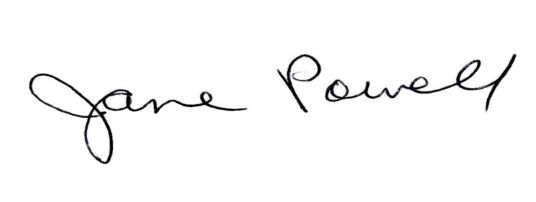    __________________________________________UNIT PRESIDENT – JANE POWELL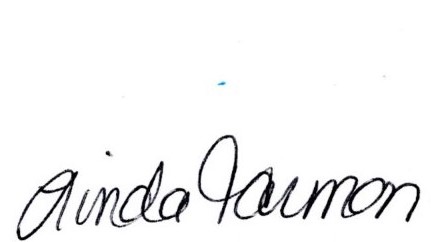         ______________________________________________UNIT SECRETARY — LINDA JARMON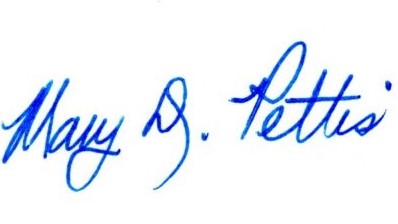         ______________________________________________        UNIT CONSTITUTION AND BYLAWS CHAIRMAN – MARY D. PETTISSTANDING RULES OF THEAMERICAN LEGION AUXILIARY DEPARTMENT OF FLORIDA SMITH-KELLY UNIT 100P.O. BOX 1043MARIANNA, FLORIDA 324471. THE REGULAR SCHEDULED MEETING OF THE AMERICAN LEGION AUXILIARY SMITH-KELLY UNIT 100, INC., SHALL BE HELD ON THE SECOND TUESDAY OF EACH MONTH, UNLESS OTHERWISE SPECIFIED, AND SHALL BE CALLED TO ORDER AT 5:00 P.M. AN EXECUTIVE COMMITTEE MEETING SHALL BE HELD THE SECOND TUESDAY OF THE MONTH UNLESS OTHERWISE SPECIFIED AND SHALL BE CALLED TO ORDER AT 4:30 P.M.FIVE MEMBERS OF THIS UNIT SHALL CONSTITUTE A QUORUM AT ANY REGULAR SCHEDULED MEETING OF THE UNIT.THE ANNUAL SENIOR MEMBERSHIP DUES OF THE UNIT SHALL BE FORTY ($40.00) DOLLARS TO INCLUDE DEPARTMENT AND NATIONAL PER CAPITA. THE ANNUAL DUES OF THE JUNIOR MEMBERSHIP SHALL BE TEN ($10) DOLLARS TO INCLUDE THE DEPARTMENT AND NATIONAL PER CAPITA.IN ADDITION TO THE CORE COMMITTEES LISTED IN THE BYLAWS, THE UNIT SHALL HAVE THE FOLLOWING COMMITTEES: AUXILIARY EMERGENCY FUND (AEF), COMMUNITY SERVICE, EDUCATION, GIRLS STATE, JUNIOR ACTIVITIES, LEADERSHIP, LEGISLATIVE, PAST PRESIDENTS PARLEY, POPPY, AND PUBLIC RELATIONS. UNIT ELECTED OFFICERS, CONSISTING OF PRESIDENT, VICE PRESIDENT, AND TREASURER ARE AUTHORIZED TO SIGN CHECKS FOR DISBURSEMENTS OF FUNDS FROM THE UNIT TREASURY. ALL CHECKS MUST HAVE TWO (2) OF THE THREE ABOVE SIGNATURES.A BUDGET COMMITTEE COMPOSED OF THREE (3) MEMBERS, INCLUDING THE UNIT TREASURER, SHALL BE APPOINTED BY THE PRESIDENT, FOR THE PURPOSE OF PRESENTING A BUDGET FOR THE ENSUING YEAR.A NOMINATING COMMITTEE COMPOSED OF THREE (3) MEMBERS, SHALL BE ELECTED BY THE MEMBERS FOR THE PURPOSE OF PRESENTING A SLATE OF OFFICERS FOR THE ENSUING YEAR. THE COMMITTEE SHALL HAVE THE PERMISSION OF EACH CANDIDATE FOR AN OFFICE IN ORDER TO BE PRESENTED BY THIS COMMITTEE. THIS COMMITTEE IS TO FORM NO LATER THAN TWO (2) MONTHS PRIOR TO ELECTION.AN AUDIT COMMITTEE CONSISTING OF THREE (3) MEMBERS SHALL BE APPOINTED BY THE PRESIDENT FOR THE PURPOSE OF AUDITING THE BOOKS OF THE TREASURER. THE TREASURER SHOULD BE PRESENT DURING THE AUDIT TO ANSWER QUESTIONS ONLY. NO ONE ON THE AUDIT COMMITTEE SHOULD HAVE AUTHORIZATION TO SIGN CHECKS.IN CASE OF THE DEATH OF A MEMBER OR IMMEDIATE FAMILY MEMBER, THE UNIT SHALL SEND A TWENTY-FIVE ($25) MEMORIAL GIFT TO THE CHIPOLA COLLEGE FOUNDATION FUNDS IN/FUNDS OUT ACCOUNT FOR THE AMERICAN LEGION AUXILIARY SCHOLARSHIP FUND. EACH GIRLS STATE DELEGATE SHALL RECEIVE FIFTY ($50) DOLLARS SPENDING MONEY FROM THE UNIT FOR PERSONAL USE AT GIRLS STATE. EACH GIRLS STATE DELEGATE AND ALTERNATE SHALL RECEIVE FIFTY ($50) DOLLARS FOR EXPENSES TO ATTEND GIRLS STATE ORIENTATION. AN AWARD OF $350 SHALL BE PRESENTED AT THE SENIOR AWARDS DAY AT THE HIGH SCHOOL TO THE GIRLS STATE DELEGATE WHO COMPLETED GIRLS STATE AND WHO IS GRADUATING FROM HIGH SCHOOL.MISS POPPY QUEEN AND LITTLE MISS POPPY QUEEN WILL BE PROVIDED A SASH AND CROWN TO KEEP AT THE EXPENSE OF THE UNIT. A MAGNETIC SIGN, WITH TITLES, WILL BE PROVIDED FOR USE ON A VEHICLE AND WILL REMAIN THE PROPERTY OF THE AMERICAN LEGION AUXILIARY UNIT 100, INC., TO BE USED BY THE UNIT IN YEARS TO FOLLOW.THE UNIT SHALL BE GUIDED BY THE CODE OF ETHICAL CONDUCT AS PUBLISHED IN THE NATIONAL AUXILIARY STANDING RULES ON PAGES 23-26.APPLICATIONS FOR SCHOLARSHIP TO CHIPOLA COLLEGE ARE DUE JUNE 1ST OF EACH YEAR. PRIORITY FOR FUNDS WILL BE GIVEN TO UNIT MEMBERS, THEIR IMMEDIATE FAMILY MEMBERS, AND OTHER AUXILIARY MEMBERS. STANDING RULES ARE ADOPTED BY A MAJORITY VOTE AND MAY BE AMENDED BY TWO-THIRDS (2/3) VOTE AT ANY MEETING OR IF NOTICE HAS BEEN GIVEN, BY A MAJORITY VOTE.THESE STANDING RULES WERE READ, VOTED ON, AND APPROVED AT A DULY CALLED SPECIAL MEETING ON JANUARY 26, 2023. _________________________________UNIT PRESIDENT – JANE POWELL_________________________________UNIT SECRETARY – LINDA JARMON________________________________UNIT CONSTITUTION AND BYLAWS CHAIRMAN – MARY D. PETTIS